GUÍA DE APRENDIZAJE N°  2INSTRUCCIONES GENERALES:Responde lo solicitado en el cuaderno personal de la asignatura CON LÁPIZ DE PASTA Y LETRA LEGIBLE, solo las respuestas, respetando la enumeración de esta guía. También se pueden redactar las respuestas en algún procesador de textos (como MS Word).Mantén el orden, limpieza y ortografía en el trabajo.Una vez finalizado el desarrollo de la guía, envía las respuestas al mail del profesor que aparece a continuación. Si se escribió en el cuaderno, se envían las fotografías de las respuestas. Si se escribió en el procesador de textos, se envía el archivo. Importante: En el asunto del correo, indicar nombre y curso.Una vez recepcionado y probado que el archivo no está dañado, el profesor acusará recibo del mismo, siendo su comprobante de entrega. Es responsabilidad del estudiante el correcto ingreso de la dirección electrónica y la carga del archivo.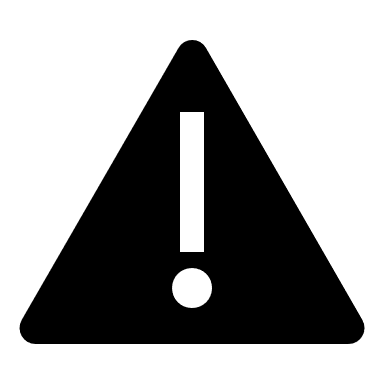 IMPORTANTE: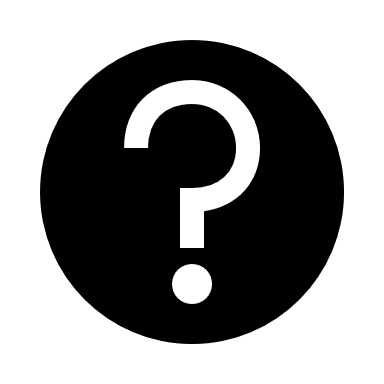 En caso de consultas, escribir al mail de tu profesor: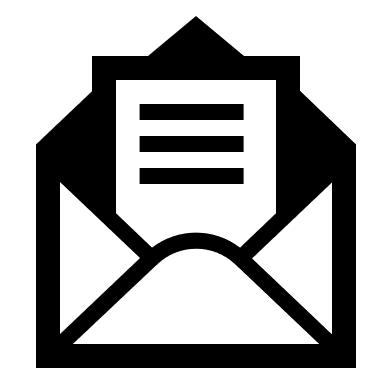 - Leonardo Allendes: leonardoallendes@maxsalas.cl - Rebeca Bustos: rebeca.bustos@maxsalas.cl- Victoria Herrera: victoria.herrera.quiroga@gmail.com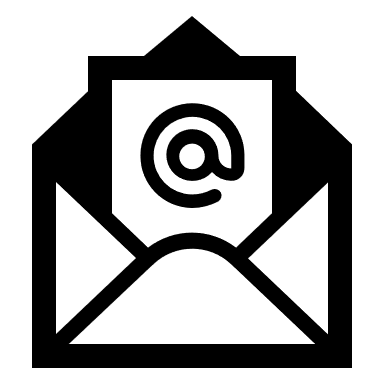 - Andrés Osorio: andres.osorio@maxsalas.cl- Viviana Quiero: quierovivi@gmail.com- Juliet Turner: jccturner@gmail.comEL MODELO ISI EN CHILECon la implementación del modelos de desarrollo definido como “La nueva forma de desarrollo, también denominada de “Industrialización por sustitución de importaciones” (ISI), el estado deja de ser un mero colaborador en el mercado, y pasa a convertirse en un conductor activo de la economía, panificando y asignando los recursos. La creación de la CORFO, aplicación de barreras arancelarias y el fomento y desarrollo proteccionista de una industria nacional fueron los principios fundamentales del modelo, sin embargo y pese a los avances sistematizados que produjo la aplicación del modelo, desde comienzo de la década de 1950 se comenzaron evidenciar síntomas de desgaste. Desde el punto de vista socio político, se generaron mayores y mejores fuentes laborales, aumentado el poder adquisitivo y la calidad de vida de ciertos sectores, sin embargo durante los gobiernos radicales se aprobó constantes aumentos de salarios y sueldos, y alzas de precios. Los gobiernos siguientes mantuvieron esta práctica, que dejaba contentos a patrones y trabajadores pero que se traducía en la desvalorización de la moneda, desatando una desmedida inflación. Lea los siguientes documentos referentes a la crisis del modelo ISI en nuestro país.Documento 1. La inflación fue uno de los principales factores del estancamiento y crisis del modelo, como se señala en la siguiente cita “Como un indicador visible de todo este desequilibrio, Durante la segunda presidencia de Ibáñez la inflación alcanzo cifras superiores al 50% anual, las más elevadas que el país ha conocido hasta el gobierno de la unidad popular. El clima de incertidumbre que estos fenómenos indujeron se tradujo en una tasa de ahorro interno e inversión demasiado baja como para mantener el dinamismo de la economía, y poder dar el salto hacia niveles superiores de formación de capital” (Tomo III; la economía: mercados, empresarios y trabajadores. Gabriel Salazar y Julio Pinto. Pag.40). Documento 2. “La estrategia política de los gobiernos radicales llamada clientelismo político, de aumentar los sueldos y salarios de empleados públicos, les paso la cuenta, y se vería expresado en el déficit fiscal. A comienzo de la década de 1950 el estado gastaba tanto en sus políticas sociales y pan de económico, más dinero del que le ingresaba, generando una situación de déficit fiscal, empujándolos hacia una peligrosa expansión monetaria”. (Historia Contemporánea de chile, Tomo III; la economía: mercados, empresarios y trabajadores. Gabriel Salazar y Julio Pinto. Pag.40). Documento 3. La agricultura, con sus continuas crisis de producción, su desigual distribución de la tierra, (concentrada en una minoría de grandes productores nacionales) y su atrasada incorporación de tecnología productiva, constituía un importante factor de inflación, que estaba generando retraso en la economía en sus conjunto. ¿Por qué ocurría esto? La ley de oferta y demanda postula que, ante un aumento de la demanda, con una mantención de la oferta, los precios aumentan, y entre 1940 y 1960, la producción agrícola no solo no había aumentado, sino incluso disminuía a tazas anuales del orden de 0,5% de la producción anual promedio. De ahí que los precios de los productos agrícolas aumentaron. . (Texto para el Estudiante Historia, Geografía y Ciencias Sociales año 2012, Editorial Zig-Zag, Pág. 293) quienes son los autores de los documentos históricos __________________________________________________________________________________________________________________________________________________________________________________________________________¿De qué tratan los textos? _______________________________________________________________________________________________________________________________________________________________________________________________________________________________________________________________________________________________________________ Fecha y lugar en que fue escrito - __________________________________________________________________________________________________________________________________________________________________________________________________________Naturaleza del texto: político (discurso, manifiesto), jurídico (leyes, tratados), económico (contratos estadísticas), testimonial (memorias, diarios). _____________________________________________________________________________________________________¿Qué significa inflación en la economía, mencione un ejemplo de ello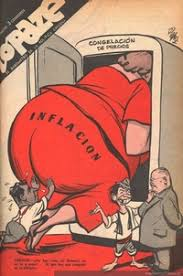 __________________________________________________________________________________________________________________________________________________________________________________________________________________________________________________________________________________________________________________________________________________________________________________________________________________________________________________________________________________________________________________________________________________________________________________________________________________________________________________________________________________________________________________Una vez relazado el análisis, y en función de los 3 documentos anteriores, rellene el siguiente cuadro identificando los factores que inciden en la crisis del modelo ISI. AsignaturaHistoria, geografía y ciencias socialesNIVEL4° mEDIOUNIDADEl estado como eje de desarrollo nacionalOBJETIVO DE APRENDIZAJE O HABILIDADESCaracterizar el impacto de los procesos históricos mundiales y latinoamericanos en Chile.Caracterizar y comparar los diversos modelos económicos implementados en Chile durante el siglo XX y comprender su impacto en las transformaciones del espacio geográfico.   FACTORESCARACTERÍSTICAS PolíticosEconómicos Sociales asociados con la  agricultura